РЕПУБЛИКА БЪЛГАРИЯ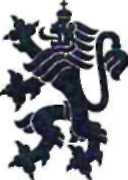 Министерство на околната среда и водитеРегионална инспекция - ПловдивДОКЛАДот извършена комплексна проверкаОбект: „Канализационна система - Пречиствателна станция за отпадъчни води на гр. Раковски", община РаковскиСтопанисван от: Община Раковски, пл. „България" №1. Дата на извършване на проверката: 19.09.2017г.Основание на проверката: Заповед № РД - 211/30.08.2017 год. на Директора на РИОСВ - Пловдив във връзка с изпълнение на утвърден от МОСВ План за контролната дейност на РИОСВ за 2017 год.Цел на проверката: Установяване на нивото и степента на съответствие на дейността на обекта с изискванията на Закона за водите и Закон за защита от вредното въздействие на химичните вещества и смеси и подзаконовите нормативни актове към тях.Проверката е комплексна и се извършва във връзка с осъществяване текущ контрол на обекта за спазване изискванията на законодателството по компоненти и фактори на околната среда.Проверени са:Пречиствателни съоръжения по пътя на пречистване на водата:Механично пречистване:-груба механизирана решетка-комбинирано съоръжение за механично пречистване - фина механизирана решетка аерируем пясъкозадържател с класификатор за пясъкБиологично пречистване-биобасейн - 2бр. с денитрификация и нитрификация, работи 1бр.-вторичен хоризонтален утаител-2бр. за отделяне на пречистената вода от активнатабиомаса с верижен утайкочистач- работи 1бр-инсталация за химическо отстраняване на фосфора с резервоар за съхранение на реагента 15м.3-устройство за дезинфекция на пречистената вода-модул с ултравиолетови излъчвателиСъоръжения за обработка на утайкатааеробен стабилизаторутайкоуплътнителсилоз за утайкалиния за обезводняване на утайката -инсталация за приготвяне и дозиране на органичен флокулант; декантерна центрофугалиния за обеззаразяване на утайката- силоз за негасена вар; хомогенизатор; дозиращ транспортьор; инжекто3.	Констатации от проверката по компоненти и фактори на околната среда:Констативна част:3.1.	Компонент Води /отпадъчни/ - Основна дейност на ГПСОВ е пречистване на
отпадъчни води от канализационната мрежа на гр.Раковски. Работи на непрекъснат
режим - 24 часа в денонощие, 365 дни в годината. ГПСОВ гр.Раковски е въведена в
редовна експлоатация през 2014 год. Проектен капацитет на станцията - 20 000Е.Ж.
и Qcp./ден. - 2 590 мЗ/ч. Община Раковски предава за експлоатация ГПСОВ на «ВиК»
ЕООД гр.Пловдив с договор от м.август 2015год. При проверката се констатира, че
всички горе описани съоръжения по пътя на пречистване на водата са в техническа и
експлоатационна изправност и са в режим на работа, с изключение на 1 ВХУ, който
подлежи на ремонт поради повреда на верижен механизъм с гребла. При проверката
се установи, че цялостта на оловната пломба поставена на байпасната връзка не е
нарушена. Пречистените отпадъчни води са заустени в дере, вливащо се в р. Марица,
водно тяло BG3MA300R066-p. Сребра долно течение. За обекта има издадено
Разрешително за ползване на воден обект за заустване на отпадъчни води в
повърхностен воден обект с № 33740172/ 20.02.2015 год. от БД ИБР-Пловдив.
Констатирано е, че за пречистване в станцията постъпват около 70-80м.3/ч.
Количеството на заустената вода се измерва и отчита. На обекта се води
експлоатационен дневник за възникнали аварийни ситуации по съоръженията. Във
връзка с изпълнение на условията в РЗ, Общината, като титуляр изпълнява
заложения собствен мониторинг. Представя протоколи от проведен ежемесечен
мониторинг, като изпитването е изпълнено от ЛИК при «ВиК» ЕООД гр. Пловдив.
Пунктът за мониторинг е обозначен, осигурен е достъп.В присъствие на представител на общината и «ВиК» ЕООД е взета проба пречистена отпадъчна води от пункт посочен в разрешителното за заустване.3.2.	Фактор на въздействие - химични вещества и смеси /ХВС/ - за извършване на
основната си дейност /пречистване на отпадъчни води/ се използват следните
химични вещества и смеси - хидратна вар (в момента няма налична); негасена вар-
съхранява се в силоз около 10т., използва се за дезинфекция на утайката; Alsul
/коагулант за редукция на фосфати с налично количество 5м3., което се съхранява в
резервоар -10 м3/.Представени са информационни листове за безопасност на наличните химични вещества и смеси. Дружеството се явява потребител надолу по веригата по смисъла на Регламент 1907/2006 REACH. Химичните вещества и смеси са закупени от български фирми и дистрибутори.4.Направени предписания, срокове за изпълнение, отговорници, както следва: -няма5. Съответствие, последващ контрол - не са регистрирани несъответствия.